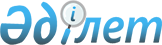 "Ақтау" портын қайта жаңарту жобасын (1-кезең) жүзеге асыру туралыҚазақстан Республикасы Үкiметiнiң Қаулысы 1997 жылғы 5 мамыр N 707



          "Ақтау" портын қайта жаңарту жобасын (1-кезең) жүзеге асыруды
жеделдету және Европа Қайта жаңарту және Даму Банкiнiң 44 000 000 АҚШ
доллары және 14 806 000 немiс маркасы мөлшерiндегi займы қаражатын,
сондай-ақ 20 000 000 АҚШ долларына баламды мөлшердегi мемлекеттiк
бюджеттен қоса қаржыландыру қаражатын тиiмдi пайдалану
мақсатында Қазақстан Республикасының Үкiметi қаулы етедi:




          1. Жобаны қаржыландыруға бағытталған 64 000 000 АҚШ доллары мен
14 806 000 немiс маркасы сомасындағы қаражатты бөлу қосымшаға сәйкес
бекiтiлсiн.




          2. Қазақстан Республикасының мемлекеттiк Экспорт-импорт банкi
Қазақстан Республикасы Қаржы министрлiгiнiң осы Жоба бойынша қаржы
және заң агентi болып табылады деп белгiленсiн.




          3. Бөлiнген қаражаттың мақсатты және тиiмдi пайдаланылуы,
сондай-ақ негiзгi борышты, проценттердi және iлеспелi төлемдердi өтеу
үшiн жауаптылық жүктелетiн "Ақтау теңiз сауда порты" республикалық
мемлекеттiк кәсiпорны осы Жобаны қаржыландыруға бағытталған
қаражаттың түпкi займшысы болып табылады деп белгiленсiн.




          4. "Қазақстан Республикасы мен Еуропа Қайта Жаңарту және Дамыту
Банкi арасындағы займ ("Ақтау" портын қайта жаңарту жобасы (1-кезең)
туралы Келiсiмдi бекiту туралы" Қазақстан Республикасы Үкiметiнiң
1996 жылғы 12 шiлдедегi Заңымен бекiтiлген және халықаралық шарт
мәртебесi бар Займ туралы келiсiмге сәйкес:




          Европа Қайта жаңарту және Даму банкiнiң займы қаражатынан
қаржыландырылатын, осы Жоба бойынша жеткiзiлетiн тауарлар,
орындалатын жұмыстар және көрсетiлетiн қызметтер қосылған құнға салық
төлеуден және кедендiк төлемдерден босатылады;




          резидент еместiң кiрiсi Европа Қайта жаңарту және Даму банкi
займының қаражаты есебiнен төлем көзiнде табыс салығынан босатылады
деп белгiленсiн.




          5. Қазақстан Республикасының Қаржы министрлiгi Европа Қайта
жаңарту және Даму Банкiнiң займы мен Қазақстан Республикасы Қаржы
министрлiгiнiң несиесi бойынша негiзгi борыштың, проценттердiң және
iлеспелi төлемдердiң уақытында өтелуiне бақылауды жүзеге асырсын.




          6. Қазақстан Республикасының Көлiк және коммуникациялар
министрлiгi:




          Қазақстан Республикасының Экономика және сауда министрлiгiмен
және Энергетика және табиғи ресурстар министрлiгiмен бiрлесiп 1997
жылдан бастап "Ақтау теңiз сауда порты" республикалық мемлекеттiк
кәсiпорнына жылына кемiнде 2,5 млн тонна жүк айналымына мемлекеттiк
тапсырысты қамтамасыз етсiн;




          Қазақстан Республикасының Экономика және сауда министрлiгiнiң
келiсiмi бойынша "Ақтау теңiз сауда порты" республикалық мемлекеттiк
кәсiпорнына Займ туралы келiсiм бойынша өзiнiң мiндеттемесiн
орындауға мүмкiндiк беретiн тарифтер мен порттық алымдардың
деңгейлерiне түзету жүргiзсiн;




     осы Жобаны үйлестiрудi және оның жүзеге асырылуына бақылау
жасауды қамтамасыз етсiн.
     7. Қазақстан Республикасы Қаржы министрлiгiнiң Сырттан қарыз алу
жөнiндегi комитетi осы Жобаны жүзеге асыруды жалпы үйлестiрудi және
Европа Қайта жаңғырту және Даму Банкiнiң ережелерiне сәйкес тауарлар
сатып алуды, жұмыстар мен қызмет көрсетулердi жүргiзуге бақылау
жасауды жүзеге асырсын.

     Қазақстан Республикасының
       Премьер-Министрi

                                        Қазақстан Республикасы
                                             Үкiметiнiң
                                        1997 жылғы 5 мамырдағы
                                            N 707 қаулысына
                                             қосымша

______________________________________________________________________
N  і      Санат        іЕКДБ траншының іЕҚКДБ траншының іҚазақстан
р/сі                   іАҚШ долларын-  інемiс маркасын- іРеспубликасы
   і                   ідағы ақшалай   ідағы ақшалай    іҮкiметi
   і                   ісомасы         ісомасы          ітарапынан
   і                   і               і                іАҚШ доллары-
   і                   і               і                імен қаржы-
   і                   і               і                іландыру
______________________________________________________________________
           1           і      2        і       3        і     4
______________________________________________________________________
1. Қалпына келтiру      33640 000,00           -          14 000 000,00
   жұмыстары

2. Қалпына келтiру      510 000,00             -          -
   жұмыстары үшiн
   мен тауарлар

3. Жүктердi өңдеу үшiн  3 000 000,00      13 806 000,00      -
   жабдықтар сатып алу

4. Жер учаскесiн сатып  -                     -          6 000 000,00
   алу

5. Консультациялық
   қызметтер:

   қалпына келтiру      2 000 000,00            -          -
   жұмыстары бойынша

   келешектегi          400 000,00             -          -
   жобаларды әзiрлеу
   бойынша

6. Бiр жолғы комиссия   540 000,00             -          -

7. Бөлiнбеген қаражат   3 910 000,00      1 000 000,00       -

     Жиынтығы           44 000 000,00   14 806 000,00   20 000 000,00
      
      


					© 2012. Қазақстан Республикасы Әділет министрлігінің «Қазақстан Республикасының Заңнама және құқықтық ақпарат институты» ШЖҚ РМК
				